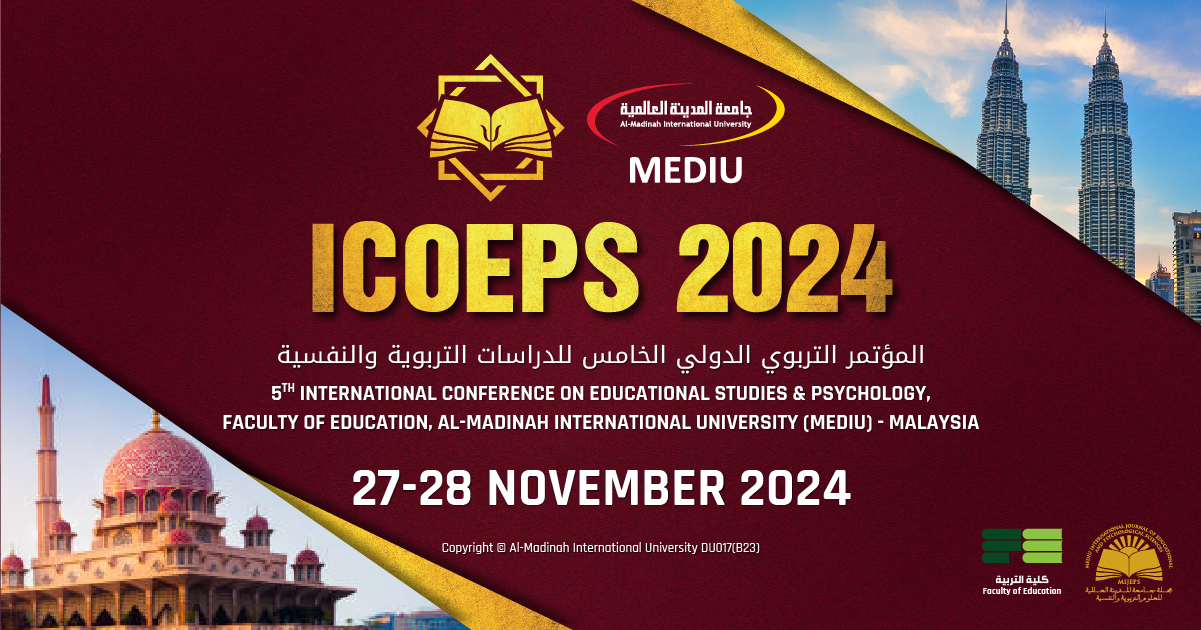 SUBMISSION RESEARCH ABSTRACT تقديم مستخلص البحثSUBMISSION RESEARCH ABSTRACT تقديم مستخلص البحثPERSONAL Detailsالبيانات الشخصيةPERSONAL Detailsالبيانات الشخصيةالاسم باللغة الإنجليزية  (Name in English )الاسم باللغة العربية  ( Name in Arabic )الجنسيّة( Nationality )اللّقب الرّسمي/ العلمي: (Academic Title )الوظيفة :  ( Designation )جهة العمل( Employer)البريد الإلكتروني: (E-Mail Address )رقم الهاتف(Phone number)رقم الواتساب:WhatsApp Number عنوان البحث باللغة العربية (Research Topic in Arabic )عنوان البحث باللغة الإنجليزية( Research Topic in English)ملحوظة : يرجى الحرص على كتابة أسم الباحث و عنوان البحث باللغتين العربية و الإنجليزية وذلك لغرض تجهيز شهادة المشاركة باللغتينملحوظة : يرجى الحرص على كتابة أسم الباحث و عنوان البحث باللغتين العربية و الإنجليزية وذلك لغرض تجهيز شهادة المشاركة باللغتينملا حظة : يرجي إرسال هذه الإستمارة إلى البريد الإلكتروني للمؤتمر : icoeps@mediu.edu.myملا حظة : يرجي إرسال هذه الإستمارة إلى البريد الإلكتروني للمؤتمر : icoeps@mediu.edu.myاكتب الملخص أدناه(Write abstract here)يجب أن يتضمن الملخص العناصر الآتية:هدف البحث الرئيسالمنهج المستخدممجتمع البحثعينة البحثالأدوات البحثية المستخدمة في جمع البياناتنتائج البحثيمكن إضافة عدد من التوصيات والمقترحاتيجب أن لا يقل عدد كلمات المستخلص عن 250 كلمة ولا يزيد عن 350 كلمة